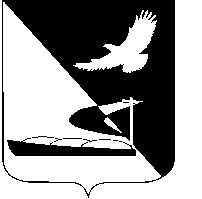 АДМИНИСТРАЦИЯ МУНИЦИПАЛЬНОГО ОБРАЗОВАНИЯ«АХТУБИНСКИЙ РАЙОН»ПОСТАНОВЛЕНИЕ03.07.2015      					                                        № 847Об утверждении проекта муниципальной  программы «Развитие физической культуры и спорта в Ахтубинском районе на 2016-2018 годы»	В соответствии с Федеральным законом Российской Федерации «О физической культуре и спорте в Российской Федерации» от 04.12.2007                     № 329-ФЗ, Федеральным законом от 06.10.2003 № 131-ФЗ «Об общих принципах организации местного самоуправления в Российской Федерации», Уставом МО «Ахтубинский район», постановлением администрации МО «Ахтубинский район» «Об утверждении порядка разработки, утверждения, реализации и оценки эффективности муниципальных программ МО «Ахтубинский район» от 29.07.2014 № 1139, администрация МО «Ахтубинский район»ПОСТАНОВЛЯЕТ:          1. Утвердить проект муниципальной программы «Развитие физической культуры и спорта в Ахтубинском районе на 2016-2018 годы» (прилагается).     2. Финансовому     управлению  администрации  МО «Ахтубинский район» (Кожухина Н.Г.) осуществить финансирование Программы в пределах ассигнований, предусмотренных на эти цели в районном бюджете.           3. Отделу информатизации и компьютерного обслуживания администрации МО «Ахтубинский район» (Короткий В.В.) обеспечить размещение настоящего постановления в сети Интернет на официальном сайте  администрации МО «Ахтубинский район» в разделе «Документы» подразделе «Документы Администрации» подразделе «Официальные документы».											4. Отделу контроля и обработки информации администрации МО «Ахтубинский район» (Свиридова Л.В.) представить информацию в газету «Ахтубинская правда» о размещении настоящего постановления в сети Интернет на официальном сайте администрации МО «Ахтубинский район» в разделе «Документы» подразделе «Документы Администрации» подразделе «Официальные документы».Глава муниципального образования                                                В.А. Ведищев УТВЕРЖДЕНпостановлением администрацииМО «Ахтубинский район»от 03.07.2015  №  847 Паспорт муниципальной ПрограммыОбщие положения, основание для разработкимуниципальной программыПрограмма разработана в связи с необходимостью обеспечения улучшения условий для занятий физической культурой и спортом в Ахтубинском районе        Муниципальная программа «Развитие физической культуры и спорта в  Ахтубинском районе на 2016-2018 годы», является поступательным этапом  повышения роли местного самоуправления в развитии спорта и физической культуры населения Ахтубинского района.Настоящая программа направлена на создание условий для устойчивого развития массовой физкультурно-оздоровительной и спортивной работы с населением по месту жительства путём совершенствования действующей нормативной и правовой базы, разработки новых технологий и форм организации физкультурно-спортивной работы, развития материально-спортивной базы, системы работы с физкультурными кадрами и пропаганды физической культуры и спорта.Решение проблем, имеющихся в сфере физической культуры и спорта, возможно исключительно программно-целевым методом. Попытки решения тех или иных проблем в рамках годового планирования не приводят к существенным результатам.Кроме того, программно-целевой метод предоставляет возможность более четкого контроля расходования финансов, планируемых и полученных результатов.Данная программа представляет собой комплекс мер связанных между собой по ресурсам и срокам мероприятий и состоит из двух подпрограмм: 	   1. «Развитие физической культуры и массового спорта в Ахтубинском районе».         2. «Развитие инфраструктуры сферы физической культуры и спорта, укрепление материально-технической базы». 	Программа «Развитие физической культуры и спорта в Ахтубинском районе на 2016-2018 годы» разрабатывается в соответствии с Законом  «О физической культуре и спорте в Российской Федерации» от 04.12.2007 № 329-ФЗ, Стратегией развития физической культуры и спорта в Российской Федерации на период до 2020 года от 07.08.2009 № 1101-р, Стратегией социально-экономического развития Ахтубинского развития.Перед органами местного самоуправления стоит задача по привлечению большего количества занимающихся физической культурой и спортом, строительству современных спортивных объектов и реконструкции имеющихся объектов спорта, находящихся в муниципальной собственности района. Необходимо обеспечивать постоянное повышение уровня и качества жизни населения на основе формирования потребности в здоровом образе жизни, отвечающей современным требованиям, социально-психологическим и экологическим требованиям.В основу стратегии устойчивого развития системы физической культуры и спорта  в Ахтубинском районе легли экологические, социальные и экономические признаки, определяющие приоритетные направления деятельности органов местного самоуправления, стороны взаимодействия с физкультурно-спортивными и другими организациями, населением Ахтубинского района.   	К экологическим признакам относится  - создание благоприятной и экологически комфортной среды обитания жителей района, улучшение экологического состояния дворовых территорий, развитие материально-спортивной базы по месту жительства на основе использования экологически чистых материалов и современных технологий.  	Социальные признаки – создание условий и предпосылок для реализации прав всех жителей Ахтубинского района  на занятия физической культурой и спортом, что в итоге позволит улучшить качество жизни ахтубинцев, снизить уровень заболеваемости, приостановить развитие негативных процессов происходящих в молодёжной среде.  	Экономические признаки – создание эффективных правовых и экономических механизмов и стимулов, способствующих развитию физкультурно-спортивного движения, привлечению инвестиций в сферу физической культуры и спорта.Для системного решения проблем физической культуры и спорта целесообразно использовать программно-целевой метод, позволяющий выявить приоритетные направления, на которые необходимо направить наибольшие силы и средства путем обеспечения координации действий со стороны государства и привлечения бюджетных средств, в том числе региональных, районных и частных инвестиций.2. Общая характеристика сферы реализации муниципальной программы.Муниципальная программа представляет собой комплексную систему мероприятий, направленных на:- модернизация в области физической культуры и спорта;- развитие инфраструктуры для занятий массовым спортом;Реализация мероприятий программы позволит обеспечить комплексное решение наиболее острых и проблемных вопросов. Создание системы физкультурно-спортивного воспитания населения, в первую очередь подрастающего поколения. Развитие инфраструктуры сферы физической культуры и спорта и совершенствование финансового обеспечения физкультурно-спортивной деятельности на основе:- определения целей, задач, состава и структуры мероприятий, и запланированных результатов;- концентрации ресурсов на реализации мероприятий, соответствующих приоритетным целям и задачам развития Ахтубинского района.3. Приоритеты муниципальной политики в сфере реализации муниципальной программыПриоритетом муниципальной политики в  области развития физической культуры и спорта является повышение качества спортивно-оздоровительной работы, создание условий для формирования здорового образа жизни населения. Модернизация в области физической культуры и спорта и развитие инфраструктуры для занятий массовым спортом.Муниципальная программа направлена на выполнение комплекса задач, для удовлетворения потребностей населения Ахтубинского района. 4. Цели, задачи, целевые индикаторы и показатели муниципальной программыОсновной целью Программы является улучшение условий  для устойчивого и динамичного развития физической культуры и массового спорта в Ахтубинском районе и  формирование у населения потребности в здоровом образе жизни как неотъемлемой части физического и духовного развития. Для реализации поставленной цели выделяются следующие задачи:- Развитие инфраструктуры сферы физической культуры и спорта;- Внедрение комплекса ГТО;- Пропаганда физической культуры и спорта как важнейшей составляющей здорового образа жизни;- Организация физкультурных мероприятий и массовых спортивных соревнований;- Обеспечение участия спортивных сборных команд Ахтубинского района в областных, республиканских, российских спортивных мероприятиях; - Создание стимулов и поощрение спортсменов и их тренеров, организаторов за достижение высоких спортивных результатов;- Обеспечение материально-технической базы футбольного клуба «Искра» и спортсменов сборных команд по видам спорта Ахтубинского района;	- Создание гандбольного клуба способствующего повышению мастерства спортсменов, качества их подготовки и достижению высоких спортивных результатов.5. Сроки реализации муниципальной программыПрограмма реализуется с 2016 года по 2018 год в три этапа.I этап – 2016 г.II этап – 2017 г. III этап – 2018 г.6. Перечень мероприятий муниципальной программы и мер муниципального регулирования  Для решения задач муниципальной  программы планируется реализовать комплекс взаимосвязанных и скоординированных мероприятий, направленных на развитие физической культуры и спорта,  на территории Ахтубинского района, развитие инфраструктуры сферы физической культуры и спорта.Перечень мероприятий определен исходя из принципа необходимости и достаточности информации для характеристики достижения целей и решения задач  программы.В рамках  программы меры муниципального регулирования реализуются в соответствии с нормативно-правовыми актами  администрации МО «Ахтубинский район», принятые в сфере физической культуры и спорта.Перечень мероприятий изложен в приложении № 1.7. Ресурсное обеспечение  муниципальной программы	Общий объём финансирования муниципальной программы – 18 036,1 тыс.рублей, в том числе по годам:в 2016 году – 3 530,7 тыс.руб.в 2017 году – 5 433,2 тыс.руб.в 2018 году – 9 072,2 тыс.руб.	Ресурсное обеспечение реализации муниципальной программы за счёт средств бюджета муниципального образования «Ахтубинский район», подлежит ежегодному уточнению в рамках формирования проектов бюджетов на очередной финансовый год и плановый период.	Расходы бюджета муниципального образования «Ахтубинский район», на реализацию муниципальной программы приведены в Приложении № 3 к муниципальной программе.8. Механизм реализации муниципальной программыМеханизм реализации муниципальной программы определяется муниципальным заказчиком-координатором – администрацией МО «Ахтубинский район».Заказчик (координатор) программы:- определяет основные направления муниципальной программы, формирует перечень мероприятий;- вносит в установленном порядке предложения по уточнению мероприятий программы с учетом складывающейся социально-экономической ситуации;- с учетом ежегодно выделяемых на реализацию программы средств распределяет их по программным мероприятиям;- обеспечивает контроль за целевым использованием средств.Основные исполнители программы:- несут ответственность за ее реализацию;- организуют размещение муниципального заказа на выполнение работ по программным мероприятиям.Реализация Программы осуществляется путем выделения средств из бюджета МО «Ахтубинский район». Финансовая поддержка из бюджета Астраханской области на реализацию программных мероприятий оказывается в виде субвенции.9. Организация управления муниципальной программой и мониторинг ее реализации, механизм взаимодействия муниципальных заказчиков и контроль за ходом ее реализацииКонтроль за исполнением муниципальной программы осуществляет администрация МО «Ахтубинский район».10. Оценка социальной эффективности реализации муниципальной программыРеализация муниципальной программы позволит привлечь к систематическим занятиям физической культурой и спортом и приобщить к здоровому спортивному образу жизни широкие массы населения, что в конечном итоге положительно скажется на улучшении качества жизни и здоровья жителей Ахтубинского района.Строительство и ввод в действие спортивных объектов позволит повысить качество и доступность услуг для занятий населения физической культурой и спортом.Высокие результаты спортсменов Ахтубинского района на республиканских и российских соревнованиях будут способствовать укреплению имиджа района.Для количественной оценки результатов реализации муниципальной программы используется система целевых показателей (индикаторов), приведенных в Приложении 2 к муниципальной программе.Паспорт подпрограммы муниципальной программыХарактеристика сферы реализации подпрограммы муниципальной программыПодпрограмма муниципальной программы представляет собой комплексную систему мероприятий, направленных на модернизацию в области физической культуры и спорта.Реализация мероприятий подпрограммы позволит обеспечить комплексное решение наиболее острых и проблемных вопросов. Создание системы физкультурно-спортивного воспитания населения, в первую очередь подрастающего поколения и совершенствование финансового обеспечения физкультурно-спортивной деятельности на основе:- определения целей, задач, состава и структуры мероприятий, и запланированных результатов.Успешное развитие физической культуры и массового спорта имеет приоритетное значение для укрепления здоровья граждан и повышения качества их жизни и, в связи с этим, является одним из ключевых факторов, обеспечивающих устойчивое социально-экономическое развитие.В Ахтубинском районе на период до 2018 года поставлена задача по увеличению доли граждан, систематически занимающихся физической культурой и спортом.									 	Для ее достижения предусмотрены мероприятия:					- проведение внутренних соревнований, участие спортсменов в соревнованиях различного уровня;									- участие ФК «Искра» (в том числе команды дублёров) в выездных соревнованиях различного уровня;									- участие юных гандболистов в выездных и внутренних соревнованиях;	- организация поездок на спортивно-массовые мероприятия с арендой транспорта и обеспечением ГСМ;									-  стимулирование и поощрение спортсменов и их тренеров, организаторов за активное участие в проведение спортивно-массовых мероприятиях, достижение высоких спортивных результатов;				- улучшение медицинского обеспечения и обслуживания спортивно-массовых мероприятий;          - улучшение постоянно действующей информационно-пропагандистской и просветительно-образовательной системы, способствующей вовлечению населения в активные занятия ФКиС;          - заключение договора с АРБ на оказание медицинской помощи при проведении спортивно-массовых мероприятий;          - совершенствование системы физкультурно-спортивного воспитания населения, а также его различных категорий и групп, в том числе учащейся и студенческой молодёжи;          - повышение эффективности пропаганды физической культуры и спорта как важнейшей составляющей здорового образа жизни;          - развитие инфраструктуры сферы физической культуры и спорта, совершенствованию финансового обеспечения физкультурно-спортивной деятельности.Следует отметить, что для развития и популяризации физической культуры и спорта надо в полной мере использовать возможности средств массовой информации и информационно-пропагандистские технологии.Пропаганда сознательного отношения к выбору образа жизни с использованием передовых информационных технологий имеет ключевое значение для повышения мотивации граждан к систематическим занятиям физической культурой и спортом, отказу от вредных привычек и зависимостей. Поэтому в основу пропаганды здорового образа жизни будет положено комплексное продвижение положительного имиджа занятий физической культурой и спортом, подкрепленное примером ведущих спортсменов, проявивших себя на областном и российском уровне.В связи с этим приоритетным направлением  политики администрации МО «Ахтубинский район»,  в области физической культуры и спорта должна стать поддержка данной сферы деятельности и принятие необходимых системных мер по созданию условий для обеспечения гражданам возможности систематически заниматься физической культурой и спортом.Цели, задачи, целевые показатели и ожидаемые конечные результаты подпрограммы муниципальной программыЦелями настоящей Подпрограммы являются:- создание условий для устойчивого и динамичного развития физической культуры и массового спорта в Ахтубинском районе;-  формирование у населения потребности в здоровом образе жизни как неотъемлемой части физического и духовного развития Для достижения указанных целей необходимо решение следующих задач:          -  создание условий для развития физической культуры и массового спорта в Ахтубинском районе среди различных категорий и групп населения;           - содействие формированию образа жизни, способствующего укреплению здоровья населения Ахтубинского района;          - содействие социальной адаптации и физической реабилитации инвалидов и лиц с ограниченными возможностями здоровья;          - внедрение комплекса ГТО;- пропаганда физической культуры и спорта как важнейшей составляющей здорового образа жизни;          - организация физкультурных мероприятий и массовых спортивных соревнований.Мероприятия разрабатывались исходя из целевых показателей. Показатели подпрограммы изложены в приложении № 2.В ходе реализации Программы планируется достигнуть следующих результатов: 												- увеличение доли граждан, систематически занимающихся физической культурой и спортом, до 30 процентов в общей численности населения Ахтубинского района;- увеличение доли учащихся, занимающихся физической культурой и спортом до 65,0 процентов в общей численности данной категории населения- увеличение доли лиц с ограниченными возможностями здоровья и  инвалидов, систематически занимающихся физической культурой и спортом, до 5,0 процента в общей численности данной категории лиц;- увеличение финансирования  физической  культуры  и  спорта (в расчёте на одного жителя)  из средств бюджета муниципального образования «Ахтубинский район» с 50 рублей до 150 рублей;- сохранение уровня проведенных физкультурных и спортивных мероприятий;- увеличение количество квалифицированных тренеров и тренеров-преподавателей физкультурно-спортивных организаций, работающих по специальности, осуществляющих физкультурно-оздоровительную и спортивную работу с различными категориями и группами населения;- введение ставок инструкторов по спорту в поселениях Ахтубинского района;Социальный эффект от реализации подпрограммы состоит в том, что в конечном итоге положительно скажется на улучшении качества жизни и здоровья жителей Ахтубинского района (приложение № 4).Обоснование объема финансовых ресурсов, необходимых для реализации  подпрограммыФинансирование мероприятий подпрограммы муниципальной программы будет осуществляться за счет средств бюджета муниципального образования «Ахтубинский район».Объемы финансирования:Общий объем финансирования составляет  -    3 400,0 тыс. рублей,Объем финансирования 2016 года составляет  700,0  тыс. рублей,Объем финансирования 2017 года составляет  1 200,0 тыс. рублей,Объем финансирования 2018 года составляет   1 500,0 тыс. рублей.(приложение № 3).Объем финансирования программных мероприятий рассчитан в ценах 2015 года с разбивкой по годам реализации подпрограммы с учетом прогнозируемых министерством экономического развития Российской Федерации индексов-дефляторов цен.Объемы финансирования мероприятий Программы могут быть скорректированы в процессе реализации мероприятий, исходя из возможностей районного бюджета на очередной финансовый год и фактических затрат.Расчет стоимости мероприятий производится в соответствии с планом-календарём спортивно-массовых мероприятий. План-календарь составляется на каждый текущий год отдельно, в зависимости от финансирования. Документация находится в отделе по физической культуре и спорту.1. Паспорт подпрограммы муниципальной ПрограммыХарактеристика сферы реализации подпрограммы муниципальной программыВ настоящее время, существенным фактором, определяющим состояние здоровья населения, является поддержание оптимальной физической активности в течении всей жизни каждого гражданина.Повышение доступности инфраструктуры физической культуры и спорта для различных категорий населения и обеспечение права каждого на занятия физической культуры и спортом, является одним из самых важных приоритетов социальной политики.По состоянию на 31 декабря 2014 года доля населения, систематически занимающегося физической культурой и спортом, в Ахтубинском районе составила 22,2%, обеспеченность населения спортивными сооружениями, исходя из нормативной потребности в объектах физической культуры и спорта – 64,41% в том числе: спортивными залами – 34,24%,  плоскостными спортивными сооружениями – 27,2%, плавательными бассейнами – 2,97%, площадками для экстремальных видов спорта – 0%, стадионами-площадками – 0%. Эти показатели значительно ниже, чем средний показатель по России, так как доля занимающихся физической культурой и спортом составляет – 31%, обеспеченность спортивными залами - 30%, плоскостными спортивными сооружениями – 64%, плавательными бассейнами – 2%.По уровню обеспеченности населения объектами физической культуры и спорта Ахтубинский район находится в критической ситуации,  так как,  спортивные сооружения если и соответствуют среднему показателю по стране, многие объекты спорта находящиеся в Ахтубинском районе построены ещё в советское время, они требуют реконструкции. Устаревшая инфраструктура спорта, создаёт критические проблемы в развитии физической культуры и спорта, привлечению населения к систематическим занятиям физической культурой и спортом, подготовке спортсменов высокого класса и спортивного резерва.В соответствии с распоряжением от 19 октября 1999 года № 1683-р, согласно методике определения нормативной потребности субъектов Российской Федерации в объектах физической культуры и спорта, определяется  нормативная потребность субъектов Российской Федерации в объектах физической культуры и спорта, для  использования усредненных норм и нормативов, которые представлены в следующей таблице:Уровень достижения этих нормативов рассчитан до 2015 года (плавательные бассейны в связи с низкой обеспеченностью до 2050 года).Используя усредненные нормативы с учетом национальных и территориальных особенностей, плотности расселения населения, для обеспечения минимальной двигательной активности населения рассчитываются необходимые площади материально - спортивной базы по трем основным типам спортивных сооружений на 10 000 населения: спортивных залов, плоскостных сооружений, плавательных бассейнов по следующей формуле:S = N x (C / 10000), где:S - площадь (общая) определенного типа спортсооружений;N - норматив обеспеченности определенным типом спортивного сооружения на 10 000 населения;C - численность населения региона (района, города).Используя данные полученной площади определенного типа спортивного сооружения и его среднего размера (спортивный зал 400 кв. м, плавательный бассейн 200 кв. м зеркала воды, плоскостные сооружения в среднем 540 кв. м), определяется количество спортивных сооружений, необходимых в регионе для обеспечения минимальной двигательной активности населения.Исходя из численности населения региона и норматива единовременной пропускной способности физкультурно-спортивных сооружений (N = 1900 человек на 10000 населения), определяется единовременная пропускная способность (Е) физкультурно - спортивных сооружений в регионе, необходимых для обеспечения минимальной двигательной активности населения по формуле:Е = Чнас. x 1900 / 10000 = 0,19 x Чнас., где:Е - единовременная пропускная способность физкультурно-спортивных сооружений;Чнас. - численность населения региона;Н - норматив единовременной пропускной способности физкультурно-спортивных сооружений 1900 человек на 10000 населения.Определяя процентное соотношение величины пропускной способности существующих сооружений к величине необходимой пропускной способности, рассчитывается уровень обеспеченности населения региона спортивными сооружениями.Рассчитанная величина необходимой пропускной способности необходимых сооружений (Е) может значительно превышать величину пропускной способности существующих сооружений (Ес), поэтому далее определяются субъектом Российской Федерации реальные темпы строительства и реконструкции сооружений вплоть до 2015 (2050) года.Цели, задачи, целевые показатели и ожидаемые конечные результаты подпрограммы муниципальной программы	Цель подпрограммы: Создание необходимой инфраструктуры, обеспечивающей право каждого на свободный доступ к физической культуре и спорту как к необходимому условию развития физических, интеллектуальных и нравственных способностей личности, право на занятия физической культурой и спортом для всех категорий граждан и групп населения Ахтубинского района.	Задачи подпрограммы:- Развитие инфраструктуры для занятий массовым спортом и физической культурой по месту жительства;- Развитие материально-технической базы массового спорта и по видам спорта Ахтубинского района.Показатели подпрограммы муниципальной программы:Уровень обеспеченности населения спортивными сооружениями, исходя из единовременной пропускной способности объектов спорта, в том числе:- плоскостными спортивными сооружениями 27,2%;- спортивными залами 34,24%;- плавательными бассейнами 2,97%;- стадионами-площадками 0%;- площадками для экстремальных видов спорта 0%.	Срок действия подпрограммы муниципальной программы рассчитан на три года с 2016 по 2018 годы. В результате реализации мероприятий муниципальной программы планируется достичь следующих результатов:- увеличить уровень обеспеченности населения современными спортивными сооружениями;- увеличить уровень обеспеченности современными плоскостными спортивными сооружениями;- увеличить уровень обеспеченности плавательными бассейнами;- увеличить уровень обеспеченности стадионом-площадкой;- увеличить уровень обеспеченности площадкой для экстремальных видов спорта (приложение № 4).Обоснование объема финансовых ресурсов, необходимых для реализации  подпрограммыФинансирование мероприятий подпрограммы муниципальной программы будет осуществляться за счет средств бюджета муниципального образования «Ахтубинский район» и бюджета Астраханской области в форме субвенции).Объемы финансирования:Общий объем финансирования составляет 14 636,1 тыс. руб.бюджет Астраханской области -  4 116,6 тыс. руб.;бюджет Ахтубинского района  - 10 519,5 тыс. руб.Объем  финансирования 2016 года составляет 2 830,7 тыс. руб.,  в том числе:бюджет Астраханской области – 1 372,2 тыс. руб.,бюджет МО «Ахтубинский район» - 1 458,5 тыс. руб.Объем  финансирования 2017 года составляет 4 233,2 тыс. руб.,  в том числе:бюджет Астраханской области – 1 372,2 тыс. руб.,бюджет МО «Ахтубинский район» - 2 861,0 тыс. руб.Объем  финансирования 2018 года составляет 7 572,2 тыс. руб.,  в том числе:Бюджет Астраханской области – 1 372,2 тыс. руб.,Бюджет МО «Ахтубинский район» - 6 200,0 тыс. руб.(Приложение № 3)Объем финансирования программных мероприятий рассчитан в ценах 2014 года с разбивкой по годам реализации подпрограммы с учетом прогнозируемых министерством экономического развития Российской Федерации индексов-дефляторов цен.Объемы финансирования мероприятий подпрограммы муниципальной программы могут быть скорректированы в процессе реализации мероприятий, исходя из возможностей районного бюджета на очередной финансовый год и фактических затрат.Расчет стоимости мероприятий произведен в соответствии с локально-сметными расчетами и проектно-сметной документацией. Документация находится в отделе по физической культуре и спорту (кроме ПСД на бассейн и площадку для экстремальных видов спорта).Верно:Приложение № 1к муниципальной программеПЕРЕЧЕНЬ МЕРОПРИЯТИЙ(НАПРАВЛЕНИЙ) МУНИЦИПАЛЬНОЙ ПРОГРАММЫПриложение 2                                                                                                                                                         к муниципальной программеСВЕДЕНИЯО ПОКАЗАТЕЛЯХ (ИНДИКАТОРАХ) МУНИЦИПАЛЬНОЙ ПРОГРАММЫПриложение № 3к муниципальной программе РЕСУРСНОЕ ОБЕСПЕЧЕНИЕРЕАЛИЗАЦИИ МУНИЦИПАЛЬНОЙ ПРОГРАММЫ                                                                                                                                                                   (тыс. руб.)Приложение № 4к муниципальной программеПОКАЗАТЕЛИрезультативности и эффективностиреализации муниципальной программыНаименование муниципальной программы- муниципальная программа «Развитие физической культуры и спорта в Ахтубинском районе на 2016-2018 годы»Основание для разработки   программы - Федеральный  закон  «О физической культуре и спорте в Российской Федерации» от 04.12.2007 № 329-ФЗ;- концепция развития физической культуры и спорта в Российской федерации;- Федеральный закон от 06.10.2003                    № 131-ФЗ «Об общих принципах организации местного самоуправления в Российской Федерации»- Закон Астраханской области об отдельных вопросах правового регулирования физической культуры и спорта в Астраханской области от 11.11.2010 в ред. Закона АО от 19.07.2011 № 47/2011-ОЗ;- постановление главы  МО «Ахтубинский   район»  от 30.06.2010 № 988 «Об утверждении Положения  об отделе по                                                     физической  культуре и спорту администрации муниципального образования «Ахтубинский район»Основные разработчики муниципальной программыОтдел по физической культуре и спорту администрации муниципального образования «Ахтубинский район»Муниципальный заказчик-координатор муниципальной программыАдминистрация МО «Ахтубинский район»Исполнители муниципальной программыОтдел по физической культуре и спорту администрации муниципального образования «Ахтубинский район»Подпрограммы муниципальной  программыПодпрограмма 1. «Развитие физической культуры и массового спорта в Ахтубинском районе на 2016-2018 годы»Подпрограмма 2. «Развитие инфраструктуры сферы физической культуры и спорта, укрепление материально-технической базы в Ахтубинском районе на 2016-2018 годы»Цели  муниципальной  программы                                   - Создание условий для устойчивого и динамичного развития физической культуры и массового спорта в Ахтубинском районе-  Формирование у населения потребности в здоровом образе жизни как неотъемлемой части физического и духовного развития Задачи    муниципальной программы -  Создание условий для развития физической культуры и массового спорта в Ахтубинском районе среди различных категорий и групп населения - Содействие формированию образа жизни, способствующего укреплению здоровья населения Ахтубинского района- Содействие социальной адаптации и физической реабилитации инвалидов и лиц с ограниченными возможностями здоровья- Подготовка спортивного резерва для спортивных сборных команд Ахтубинского района, Астраханской области, Российской Федерации.- Создание условий, способствующих повышению мастерства спортсменов, качества их подготовки и достижению высоких спортивных результатов- Развитие инфраструктуры сферы физической культуры и спорта- Внедрение комплекса ГТО- Пропаганда физической культуры и спорта как важнейшей составляющей здорового образа жизни- Организация физкультурных мероприятий и массовых спортивных соревнований- Обеспечение участия спортивных сборных команд Ахтубинского района в областных, республиканских, российских спортивных мероприятиях - Создание стимулов и поощрение спортсменов и их тренеров, организаторов за достижение высоких спортивных результатов- Реализация установленных полномочий (функций) отдела по физической культуры и спорта Администрации муниципального образования «Ахтубинский район»- Обеспечение материально-технической базы футбольного клуба «Искра» и спортсменов сборных команд по видам спорта Ахтубинского района.- Создание гандбольного клуба способствующего повышению мастерства спортсменов, качества их подготовки и достижению высоких спортивных результатов- Работа с кадрами.Целевые индикаторы и показатели муниципальной программыСроки и этапы реализации муниципальной программы- уровень обеспеченности населения спортивными сооружениями, %- доля граждан, систематически занимающихся физической культурой и спортом, в общей численности населения, %- доля учащихся, занимающихся физической культурой и спортом, в общей численности данной категории населения, %- доля лиц с ограниченными возможностями здоровья и инвалидов, систематически занимающихся физической культурой и спортом, в общей численности данной категории населения, %- выступление спортсменов и сборных команд Ахтубинского района на соревнованиях не ниже регионального уровня, чел.- ежегодное количество спортсменов, выполняющих нормативы первого спортивного разряда и кандидата в мастера спорта, чел.  - финансирование  физической  культуры  и  спорта (в расчёте на одного жителя)  из средств бюджета муниципального образования «Ахтубинский район», в руб.- количество проведенных физкультурных и спортивных мероприятий, кол.- количество квалифицированных тренеров и тренеров-преподавателей физкультурно-спортивных организаций, работающих по специальности, осуществляющих физкультурно-оздоровительную и спортивную работу с различными категориями и группами населения, чел.-  уровень выполнения значений целевых показателей (индикаторов) муниципальной программы, %- подпрограмма реализуется с 2016 года по 2018 год в три этапа.I этап – 2016 г.II этап – 2017 г. III этап – 2018 г.Объемы бюджетных ассигнований и источники финансирования муниципальной  программы     Источник финансирования: бюджет Астраханской области, бюджет МО «Ахтубинский район». Объемы финансирования:Общий объем финансирования составляет 18 036,1 тыс. руб.Бюджет Астраханской области -  4 116,6 тыс. руб.;Бюджет Ахтубинского района  - 13 919,5 тыс. руб.Объем  финансирования 2016 года составляет 3 530,7 тыс. руб.,  в том числе:Бюджет Астраханской области – 1372,2 тыс. руб.,Бюджет МО «Ахтубинский район» - 2 158,5 тыс. руб.,Объем  финансирования 2017 года составляет 5 433,2 тыс. руб.,  в том числе:Бюджет Астраханской области – 1372,2 тыс. руб.,Бюджет МО «Ахтубинский район» - 4 061,0 тыс. руб.,Объем  финансирования 2018 года составляет 9 072,2 тыс. руб.,  в том числе:Бюджет Астраханской области – 1372,2 тыс. руб.,Бюджет МО «Ахтубинский район» - 7 700,0 тыс. руб.- Подпрограмма «Развитие физической культуры и массового спорта в Ахтубинском районе на 2016-2018 годы»- финансирование будет осуществляться за счет средств бюджета муниципального образования «Ахтубинский район».Объемы финансирования:Общий объем финансирования составляет 3 400,0 тыс. рублей.объем финансирования 2016 года составляет  700,0  тыс. рублей,объем финансирования 2017 года составляет  1 200,0 тыс. рублей,объем финансирования 2018 года составляет  1 500,0 тыс. рублей- Подпрограмма «Развитие инфраструктуры сферы физической культуры и спорта, укрепление материально-технической базы в Ахтубинском районе на 2016-2018 годы»- Источник финансирования: бюджет Астраханской области, бюджет МО «Ахтубинский район». Объемы финансирования:Общий объем финансирования составляет 14 636,1 тыс. руб.бюджет Астраханской области -  4 116,6 тыс. руб.;бюджет Ахтубинского района  - 10519,5 тыс. руб.Объем  финансирования 2016 года составляет 2 830,7 тыс. руб.,  в том числе:бюджет Астраханской области – 1372,2бюджет МО «Ахтубинский район» -                      1 458,5 тыс. руб.,Объем  финансирования 2017 года составляет 4 233,2 тыс. руб.,  в том числе:бюджет Астраханской области – 1372,2 тыс. руб.,бюджет МО «Ахтубинский район» - 2861,0 тыс. руб.,Объем  финансирования 2018 года составляет 7 572,2 тыс. руб.,  в том числе:бюджет Астраханской области – 1372,2 тыс. руб.,бюджет МО «Ахтубинский район» - 6200,0 тыс. руб.Ожидаемые конечные результаты реализации муниципальной  программы  Система организации контроля за исполнением муниципальной программы  Программные мероприятия носят комплексный характер.Включают в себя:-  увеличение уровня обеспеченности населения спортивными сооружениями  %;- увеличение доли граждан, систематически занимающихся физической культурой и спортом, до 30 процентов в общей численности населения Ахтубинского района;- увеличение доли учащихся, занимающихся физической культурой и спортом до 65,0 процентов в общей численности данной категории населения- увеличение доли лиц с ограниченными возможностями здоровья и  инвалидов, систематически занимающихся физической культурой и спортом, до 5,0 процента в общей численности данной категории лиц;- увеличения количества спортсменов и сборных команд Ахтубинского района, участвующих на соревнованиях не ниже регионального уровня;- увеличение ежегодного количество спортсменов, выполняющих нормативы первого спортивного разряда и кандидата в мастера спорта до 10 человек;- увеличение финансирования  физической  культуры  и  спорта (в расчёте на одного жителя)  из средств бюджета муниципального образования «Ахтубинский район»  с 50 рублей до 150 рублей;- сохранение уровня проведенных физкультурных и спортивных мероприятий;- увеличение количество квалифицированных тренеров и тренеров-преподавателей физкультурно-спортивных организаций, работающих по специальности, осуществляющих физкультурно-оздоровительную и спортивную работу с различными категориями и группами населения;- введение ставок инструкторов по спорту в поселениях Ахтубинского района;- достижение установленных значений всех целевых показателей муниципальной программы до 100 % Контроль за исполнением и реализацией программы осуществляет администрация МО «Ахтубинский район»; отдел по физической культуре и спорту несёт ответственность за своевременное выполнение мероприятий Программы, рациональное использование выделенных бюджетных средств, ежеквартально до 15 числа месяца следующего за отчётным периодом представляет в управление экономического развития информацию о  ходе реализации Программы и эффективности использования бюджетных ассигнований по установленной форме.Наименование подпрограммы муниципальной программы- «Развитие физической культуры и массового спорта в Ахтубинском районе на 2016-2018 годы»Муниципальный заказчик подпрограммы муниципальной программыАдминистрация МО «Ахтубинский район»Исполнители подпрограммы муниципальной программыОтдел по физической культуре и спорту администрации МО «Ахтубинский район»Цели подпрограммы муниципальной  программы                                   - Создание условий для устойчивого и динамичного развития физической культуры и массового спорта в Ахтубинском районе-  Формирование у населения потребности в здоровом образе жизни как неотъемлемой части физического и духовного развития Задачи   подпрограммы муниципальной программы                                   -  Создание условий для развития физической культуры и массового спорта в Ахтубинском районе среди различных категорий и групп населения - Содействие формированию образа жизни, способствующего укреплению здоровья населения Ахтубинского района- Содействие социальной адаптации и физической реабилитации инвалидов и лиц с ограниченными возможностями здоровья- Внедрение комплекса ГТО- Пропаганда физической культуры и спорта как важнейшей составляющей здорового образа жизни- Организация физкультурных мероприятий и массовых спортивных соревнований- Обеспечение участия спортивных сборных команд Ахтубинского района в областных, республиканских, российских спортивных мероприятиях - создание стимулов и поощрение спортсменов и их тренеров, организаторов за достижение высоких спортивных результатов;- обеспечение материально-технической базы футбольного клуба «Искра» и спортсменов сборных команд по видам спорта Ахтубинского района.- создание гандбольного клуба способствующего повышению массовости, мастерства спортсменов, качества их подготовки и достижению высоких спортивных результатов;- создание постоянно действующей информационно-пропагандистской и просветительно-образовательной системы, способствующей вовлечению населения в активные занятия ФКиС;- обеспечение медицинского обеспечения и обслуживания спортивно-массовых мероприятий.Целевые индикаторы и показатели подпрограммы Сроки и этапы реализации подпрограммы муниципальной программы- доля граждан, систематически занимающихся физической культурой и спортом, в общей численности населения, %- доля учащихся, занимающихся физической культурой и спортом, в общей численности данной категории населения, %- доля лиц с ограниченными возможностями здоровья и инвалидов, систематически занимающихся физической культурой и спортом, в общей численности данной категории населения, %- выступление спортсменов и сборных команд Ахтубинского района на соревнованиях не ниже регионального уровня, чел.- ежегодное количество спортсменов, выполняющих нормативы первого спортивного разряда и кандидата в мастера спорта, чел.  - финансирование  физической  культуры  и  спорта (в расчёте на одного жителя)  из средств бюджета муниципального образования «Ахтубинский район», в руб.- количество проведенных физкультурных и спортивных мероприятий, кол.- количество квалифицированных тренеров и тренеров-преподавателей физкультурно-спортивных организаций, работающих по специальности, осуществляющих физкультурно-оздоровительную и спортивную работу с различными категориями и группами населения, чел.- подпрограмма реализуется с 2016 года по 2018 год в три этапа.I этап – 2016 г.II этап – 2017 г. III этап – 2018 г.Объем бюджетных ассигнований подпрограммы муниципальной  программы     - финансирование будет осуществляться за счет средств бюджета муниципального образования «Ахтубинский район».Объемы финансирования:Общий объем финансирования составляет 3 400,0 тыс. рублей.объем финансирования 2016 года составляет  700,0  тыс. рублей,объем финансирования 2017 года составляет  1 200,0 тыс. рублей,объем финансирования 2018 года составляет  1 500,0 тыс. рублейОжидаемые результаты реализации подпрограммы муниципальной  программы     - увеличение доли граждан, систематически занимающихся физической культурой и спортом, до 30 процентов в общей численности населения Ахтубинского района;- увеличение доли учащихся, занимающихся физической культурой и спортом до 65,0 процентов в общей численности данной категории населения- увеличение доли лиц с ограниченными возможностями здоровья и  инвалидов, систематически занимающихся физической культурой и спортом, до 5,0 процентов в общей численности данной категории лиц;- увеличение финансирования  физической  культуры  и  спорта (в расчёте на одного жителя)  из средств бюджета муниципального образования «Ахтубинский район» с 50 рублей до 150 рублей;- сохранение уровня проведенных физкультурных и спортивных мероприятий;- увеличение количество квалифицированных тренеров и тренеров-преподавателей физкультурно-спортивных организаций, работающих по специальности, осуществляющих физкультурно-оздоровительную и спортивную работу с различными категориями и группами населения;- введение ставок инструкторов по спорту в поселениях Ахтубинского района.Наименование подпрограммы муниципальной программы- «Развитие инфраструктуры сферы физической культуры и спорта, укрепление материально-технической базы в Ахтубинском районе на 2016-2018 годы»Муниципальный заказчик-подпрограммы муниципальной программыАдминистрация МО «Ахтубинский район»Исполнители подпрограммы муниципальной программыОтдел по физической культуре и спорту администрации МО «Ахтубинский район»Цели подпрограммы  муниципальной  программы                                   - создание необходимой инфраструктуры, обеспечивающей право каждого на свободный доступ к физической культуре и спорту, как к необходимому условию развития физических, интеллектуальных и нравственных способностей личности, право на занятия физической культурой и спортом для всех категорий граждан и групп населения Ахтубинского районаЗадачи  подпрограммы  муниципальной программы                                   - развитие инфраструктуры для занятий массовым спортом и физической культуры по месту жительства- развитие материально-технической базы массового спорта и по видам спорта Ахтубинского районаЦелевые индикаторы и показатели подпрограммы Сроки и этапы реализации подпрограммы муниципальной программы-  уровень обеспеченности населения спортивными сооружениями, исходя из единовременной пропускной способности объектов спорта, в том числе:- плоскостными спортивными сооружениями;- стадион-площадка;- плоскостное спортивное сооружение для экстремальных видов спорта;- плавательными бассейнами- подпрограмма реализуется с 2016 года по 2018 год в три этапа.I этап – 2016 г.II этап – 2017 г. III этап – 2018 г.Объем бюджетных ассигнований подпрограммы муниципальной  программы     - Источник финансирования: бюджет Астраханской области, бюджет МО «Ахтубинский район». Объемы финансирования:Общий объем финансирования составляет 14 636,1 тыс. руб.бюджет Астраханской области -  4 116,6 тыс. руб.;бюджет Ахтубинского района  - 10519,5 тыс. руб.Объем  финансирования 2016 года составляет 2 830,7 тыс. руб.,  в том числе:бюджет Астраханской области – 1372,2 тыс. руб.,бюджет МО «Ахтубинский район» - 1 458,5 тыс. руб.,Объем  финансирования 2017 года составляет 4 233,2 тыс. руб.,  в том числе:бюджет Астраханской области – 1372,2 тыс. руб.,бюджет МО «Ахтубинский район» - 2861,0 тыс. руб.,Объем  финансирования 2018 года составляет 7 572,2 тыс. руб.,  в том числе:бюджет Астраханской области –1372,2 тыс. руб.,бюджет МО «Ахтубинский район» - 6200,0 тыс. руб.Ожидаемые результаты реализации подпрограммы муниципальной  программы     -  увеличение уровня обеспеченности населения спортивными сооружениями, в том числе: - плоскостными спортивными сооружениями;- стадионом-площадкой;- плоскостными спортивными сооружениями для экстремальных видов спорта;- плавательными бассейнами- увеличение доли граждан, систематически занимающихся физической культурой и спортом, до 30 процентов в общей численности населения Ахтубинского района.Наименование нормативаЕдиница измеренияКоличественная величинаНорматив единовременной пропускной способности                 тыс. человек на  
10000 населения  1,9Норматив обеспеченности спортивными сооружениями по видам:     спортивные залы       тыс. кв. м на    
10000 населения  3,5плавательные бассейны кв. м зеркала воды на 10000 населения            750плоскостные сооружениятыс. кв. м на    
10000 населения  19,5Цели, задачи, наименова-ние мероприятияЦели, задачи, наименова-ние мероприятияСро-киИсполни-телиИсточни-ки финансированияОбъёмы финансированияОбъёмы финансированияОбъёмы финансированияОбъёмы финансированияОбъёмы финансированияОбъёмы финансированияОбъёмы финансированияПоказатели результативности выполнения программыПоказатели результативности выполнения программыПоказатели результативности выполнения программыПоказатели результативности выполнения программыПоказатели результативности выполнения программыПоказатели результативности выполнения программыПоказатели результативности выполнения программыПоказатели результативности выполнения программыЦели, задачи, наименова-ние мероприятияЦели, задачи, наименова-ние мероприятияСро-киИсполни-телиИсточни-ки финансированияВсего2016г.2017г.2017г.2018г.2018г.2018г.Наименование показателей непосредственного (для мероприятий) и конечного г (для целей и задач) результатовНаименование показателей непосредственного (для мероприятий) и конечного г (для целей и задач) результатовНаименование показателей непосредственного (для мероприятий) и конечного г (для целей и задач) результатовЕд. измере-нияЗначение показателя за предшествующий период2016г.2017г.2018г.Муниципальная программа: «Развитие физической культуры и спорта в Ахтубинском районе на 2016-2018 годы»Муниципальная программа: «Развитие физической культуры и спорта в Ахтубинском районе на 2016-2018 годы»Муниципальная программа: «Развитие физической культуры и спорта в Ахтубинском районе на 2016-2018 годы»Муниципальная программа: «Развитие физической культуры и спорта в Ахтубинском районе на 2016-2018 годы»Муниципальная программа: «Развитие физической культуры и спорта в Ахтубинском районе на 2016-2018 годы»Муниципальная программа: «Развитие физической культуры и спорта в Ахтубинском районе на 2016-2018 годы»Муниципальная программа: «Развитие физической культуры и спорта в Ахтубинском районе на 2016-2018 годы»Муниципальная программа: «Развитие физической культуры и спорта в Ахтубинском районе на 2016-2018 годы»Муниципальная программа: «Развитие физической культуры и спорта в Ахтубинском районе на 2016-2018 годы»Муниципальная программа: «Развитие физической культуры и спорта в Ахтубинском районе на 2016-2018 годы»Муниципальная программа: «Развитие физической культуры и спорта в Ахтубинском районе на 2016-2018 годы»Муниципальная программа: «Развитие физической культуры и спорта в Ахтубинском районе на 2016-2018 годы»Муниципальная программа: «Развитие физической культуры и спорта в Ахтубинском районе на 2016-2018 годы»Муниципальная программа: «Развитие физической культуры и спорта в Ахтубинском районе на 2016-2018 годы»Муниципальная программа: «Развитие физической культуры и спорта в Ахтубинском районе на 2016-2018 годы»Муниципальная программа: «Развитие физической культуры и спорта в Ахтубинском районе на 2016-2018 годы»Муниципальная программа: «Развитие физической культуры и спорта в Ахтубинском районе на 2016-2018 годы»Муниципальная программа: «Развитие физической культуры и спорта в Ахтубинском районе на 2016-2018 годы»Муниципальная программа: «Развитие физической культуры и спорта в Ахтубинском районе на 2016-2018 годы»Муниципальная программа: «Развитие физической культуры и спорта в Ахтубинском районе на 2016-2018 годы»Цель 1: Создание условий для устойчивого и динамичного развития физической культуры и массового спорта в Ахтубинском районеЦель 1: Создание условий для устойчивого и динамичного развития физической культуры и массового спорта в Ахтубинском районеЦель 1: Создание условий для устойчивого и динамичного развития физической культуры и массового спорта в Ахтубинском районеЦель 1: Создание условий для устойчивого и динамичного развития физической культуры и массового спорта в Ахтубинском районеЦель 1: Создание условий для устойчивого и динамичного развития физической культуры и массового спорта в Ахтубинском районеЦель 1: Создание условий для устойчивого и динамичного развития физической культуры и массового спорта в Ахтубинском районеЦель 1: Создание условий для устойчивого и динамичного развития физической культуры и массового спорта в Ахтубинском районеЦель 1: Создание условий для устойчивого и динамичного развития физической культуры и массового спорта в Ахтубинском районеЦель 1: Создание условий для устойчивого и динамичного развития физической культуры и массового спорта в Ахтубинском районеЦель 1: Создание условий для устойчивого и динамичного развития физической культуры и массового спорта в Ахтубинском районеЦель 1: Создание условий для устойчивого и динамичного развития физической культуры и массового спорта в Ахтубинском районеЦель 1: Создание условий для устойчивого и динамичного развития физической культуры и массового спорта в Ахтубинском районеЦель 1: Создание условий для устойчивого и динамичного развития физической культуры и массового спорта в Ахтубинском районеЦель 1: Создание условий для устойчивого и динамичного развития физической культуры и массового спорта в Ахтубинском районеЦель 1: Создание условий для устойчивого и динамичного развития физической культуры и массового спорта в Ахтубинском районеЦель 1: Создание условий для устойчивого и динамичного развития физической культуры и массового спорта в Ахтубинском районеЦель 1: Создание условий для устойчивого и динамичного развития физической культуры и массового спорта в Ахтубинском районеЦель 1: Создание условий для устойчивого и динамичного развития физической культуры и массового спорта в Ахтубинском районеЦель 1: Создание условий для устойчивого и динамичного развития физической культуры и массового спорта в Ахтубинском районеЦель 1: Создание условий для устойчивого и динамичного развития физической культуры и массового спорта в Ахтубинском районеЗадача 1: Создание условий для развития физической культуры и массового спорта в Ахтубинском районе среди различных категорий и групп населения.Задача 1: Создание условий для развития физической культуры и массового спорта в Ахтубинском районе среди различных категорий и групп населения.Задача 1: Создание условий для развития физической культуры и массового спорта в Ахтубинском районе среди различных категорий и групп населения.Задача 1: Создание условий для развития физической культуры и массового спорта в Ахтубинском районе среди различных категорий и групп населения.Задача 1: Создание условий для развития физической культуры и массового спорта в Ахтубинском районе среди различных категорий и групп населения.Задача 1: Создание условий для развития физической культуры и массового спорта в Ахтубинском районе среди различных категорий и групп населения.Задача 1: Создание условий для развития физической культуры и массового спорта в Ахтубинском районе среди различных категорий и групп населения.Задача 1: Создание условий для развития физической культуры и массового спорта в Ахтубинском районе среди различных категорий и групп населения.Задача 1: Создание условий для развития физической культуры и массового спорта в Ахтубинском районе среди различных категорий и групп населения.Задача 1: Создание условий для развития физической культуры и массового спорта в Ахтубинском районе среди различных категорий и групп населения.Задача 1: Создание условий для развития физической культуры и массового спорта в Ахтубинском районе среди различных категорий и групп населения.Задача 1: Создание условий для развития физической культуры и массового спорта в Ахтубинском районе среди различных категорий и групп населения.Задача 1: Создание условий для развития физической культуры и массового спорта в Ахтубинском районе среди различных категорий и групп населения.Задача 1: Создание условий для развития физической культуры и массового спорта в Ахтубинском районе среди различных категорий и групп населения.Задача 1: Создание условий для развития физической культуры и массового спорта в Ахтубинском районе среди различных категорий и групп населения.Задача 1: Создание условий для развития физической культуры и массового спорта в Ахтубинском районе среди различных категорий и групп населения.Задача 1: Создание условий для развития физической культуры и массового спорта в Ахтубинском районе среди различных категорий и групп населения.Задача 1: Создание условий для развития физической культуры и массового спорта в Ахтубинском районе среди различных категорий и групп населения.Задача 1: Создание условий для развития физической культуры и массового спорта в Ахтубинском районе среди различных категорий и групп населения.Задача 1: Создание условий для развития физической культуры и массового спорта в Ахтубинском районе среди различных категорий и групп населения.Подпрограмма «Развитие физической культуры и массового спорта в Ахтубинском районе на 2016-2018 годы»Подпрограмма «Развитие физической культуры и массового спорта в Ахтубинском районе на 2016-2018 годы»Подпрограмма «Развитие физической культуры и массового спорта в Ахтубинском районе на 2016-2018 годы»Подпрограмма «Развитие физической культуры и массового спорта в Ахтубинском районе на 2016-2018 годы»Подпрограмма «Развитие физической культуры и массового спорта в Ахтубинском районе на 2016-2018 годы»Подпрограмма «Развитие физической культуры и массового спорта в Ахтубинском районе на 2016-2018 годы»Подпрограмма «Развитие физической культуры и массового спорта в Ахтубинском районе на 2016-2018 годы»Подпрограмма «Развитие физической культуры и массового спорта в Ахтубинском районе на 2016-2018 годы»Подпрограмма «Развитие физической культуры и массового спорта в Ахтубинском районе на 2016-2018 годы»Подпрограмма «Развитие физической культуры и массового спорта в Ахтубинском районе на 2016-2018 годы»Подпрограмма «Развитие физической культуры и массового спорта в Ахтубинском районе на 2016-2018 годы»Подпрограмма «Развитие физической культуры и массового спорта в Ахтубинском районе на 2016-2018 годы»Подпрограмма «Развитие физической культуры и массового спорта в Ахтубинском районе на 2016-2018 годы»Подпрограмма «Развитие физической культуры и массового спорта в Ахтубинском районе на 2016-2018 годы»Подпрограмма «Развитие физической культуры и массового спорта в Ахтубинском районе на 2016-2018 годы»Подпрограмма «Развитие физической культуры и массового спорта в Ахтубинском районе на 2016-2018 годы»Подпрограмма «Развитие физической культуры и массового спорта в Ахтубинском районе на 2016-2018 годы»Подпрограмма «Развитие физической культуры и массового спорта в Ахтубинском районе на 2016-2018 годы»Подпрограмма «Развитие физической культуры и массового спорта в Ахтубинском районе на 2016-2018 годы»Подпрограмма «Развитие физической культуры и массового спорта в Ахтубинском районе на 2016-2018 годы»Цель 1: Создание условий для устойчивого и динамичного развития физической культуры и массового спорта в Ахтубинском районеЦель 1: Создание условий для устойчивого и динамичного развития физической культуры и массового спорта в Ахтубинском районеЦель 1: Создание условий для устойчивого и динамичного развития физической культуры и массового спорта в Ахтубинском районеЦель 1: Создание условий для устойчивого и динамичного развития физической культуры и массового спорта в Ахтубинском районеЦель 1: Создание условий для устойчивого и динамичного развития физической культуры и массового спорта в Ахтубинском районеЦель 1: Создание условий для устойчивого и динамичного развития физической культуры и массового спорта в Ахтубинском районеЦель 1: Создание условий для устойчивого и динамичного развития физической культуры и массового спорта в Ахтубинском районеЦель 1: Создание условий для устойчивого и динамичного развития физической культуры и массового спорта в Ахтубинском районеЦель 1: Создание условий для устойчивого и динамичного развития физической культуры и массового спорта в Ахтубинском районеЦель 1: Создание условий для устойчивого и динамичного развития физической культуры и массового спорта в Ахтубинском районеЦель 1: Создание условий для устойчивого и динамичного развития физической культуры и массового спорта в Ахтубинском районеЦель 1: Создание условий для устойчивого и динамичного развития физической культуры и массового спорта в Ахтубинском районеЦель 1: Создание условий для устойчивого и динамичного развития физической культуры и массового спорта в Ахтубинском районеЦель 1: Создание условий для устойчивого и динамичного развития физической культуры и массового спорта в Ахтубинском районеЦель 1: Создание условий для устойчивого и динамичного развития физической культуры и массового спорта в Ахтубинском районеЦель 1: Создание условий для устойчивого и динамичного развития физической культуры и массового спорта в Ахтубинском районеЦель 1: Создание условий для устойчивого и динамичного развития физической культуры и массового спорта в Ахтубинском районеЦель 1: Создание условий для устойчивого и динамичного развития физической культуры и массового спорта в Ахтубинском районеЦель 1: Создание условий для устойчивого и динамичного развития физической культуры и массового спорта в Ахтубинском районеЦель 1: Создание условий для устойчивого и динамичного развития физической культуры и массового спорта в Ахтубинском районеЗадача 1: Создание условий для развития физической культуры и массового спорта в Ахтубинском районе среди различных категорий и групп населения.Задача 1: Создание условий для развития физической культуры и массового спорта в Ахтубинском районе среди различных категорий и групп населения.Задача 1: Создание условий для развития физической культуры и массового спорта в Ахтубинском районе среди различных категорий и групп населения.Задача 1: Создание условий для развития физической культуры и массового спорта в Ахтубинском районе среди различных категорий и групп населения.Задача 1: Создание условий для развития физической культуры и массового спорта в Ахтубинском районе среди различных категорий и групп населения.Задача 1: Создание условий для развития физической культуры и массового спорта в Ахтубинском районе среди различных категорий и групп населения.Задача 1: Создание условий для развития физической культуры и массового спорта в Ахтубинском районе среди различных категорий и групп населения.Задача 1: Создание условий для развития физической культуры и массового спорта в Ахтубинском районе среди различных категорий и групп населения.Задача 1: Создание условий для развития физической культуры и массового спорта в Ахтубинском районе среди различных категорий и групп населения.Задача 1: Создание условий для развития физической культуры и массового спорта в Ахтубинском районе среди различных категорий и групп населения.Задача 1: Создание условий для развития физической культуры и массового спорта в Ахтубинском районе среди различных категорий и групп населения.Задача 1: Создание условий для развития физической культуры и массового спорта в Ахтубинском районе среди различных категорий и групп населения.Задача 1: Создание условий для развития физической культуры и массового спорта в Ахтубинском районе среди различных категорий и групп населения.Задача 1: Создание условий для развития физической культуры и массового спорта в Ахтубинском районе среди различных категорий и групп населения.Задача 1: Создание условий для развития физической культуры и массового спорта в Ахтубинском районе среди различных категорий и групп населения.Задача 1: Создание условий для развития физической культуры и массового спорта в Ахтубинском районе среди различных категорий и групп населения.Задача 1: Создание условий для развития физической культуры и массового спорта в Ахтубинском районе среди различных категорий и групп населения.Задача 1: Создание условий для развития физической культуры и массового спорта в Ахтубинском районе среди различных категорий и групп населения.Задача 1: Создание условий для развития физической культуры и массового спорта в Ахтубинском районе среди различных категорий и групп населения.Задача 1: Создание условий для развития физической культуры и массового спорта в Ахтубинском районе среди различных категорий и групп населения.Проведение внутренних соревнова-ний, участие спортсменов в соревно-ваниях различного уровня2016-20182016-2018Администрация МО «Ахтубинский район»Бюджет МО «Ахтубинский район»1893,0386,0661,0661,0846,0846,0846,0 Участие ФК «Искра» (в том числе команды дублёров) в выездных соревнованиях различного уровня2016-20182016-2018Администрация МО «Ахтубинский район»Бюджет МО «Ахтубинский район»550,0100,0200,0200,0250,0250,0250,0Участие юных гандболистов в выездных и внутренних соревнованиях2016-20182016-2018Администрация МО «Ахтубинский район»Бюджет МО «Ахтубинский район»550,0100,0200,0200,0250,0250,0250,0Организа-ция поездок на спортивно-массовые мероприя-тия с арендой транспорта и обеспеч-ем ГСМ2016-20182016-2018Администрация МО «Ахтубинский район»Бюджет МО «Ахтубинский район»170,050,060,060,060,060,060,0Стимулирование и поощрение спортсменов и их тренеров, организаторов за активное участие в проведение спортивно-массовых мероприятияхдостижение высоких спортивных результатов2016-20182016-2018Администрация МО «Ахтубинский район»Бюджет МО «Ахтубинский район»72,024,024,024,024,024,024,0Задача 2: Обеспечение медицинского обеспечения и обслуживания спортивно-массовых мероприятийЗадача 2: Обеспечение медицинского обеспечения и обслуживания спортивно-массовых мероприятийЗадача 2: Обеспечение медицинского обеспечения и обслуживания спортивно-массовых мероприятийЗадача 2: Обеспечение медицинского обеспечения и обслуживания спортивно-массовых мероприятийЗадача 2: Обеспечение медицинского обеспечения и обслуживания спортивно-массовых мероприятийЗадача 2: Обеспечение медицинского обеспечения и обслуживания спортивно-массовых мероприятийЗадача 2: Обеспечение медицинского обеспечения и обслуживания спортивно-массовых мероприятийЗадача 2: Обеспечение медицинского обеспечения и обслуживания спортивно-массовых мероприятийЗадача 2: Обеспечение медицинского обеспечения и обслуживания спортивно-массовых мероприятийЗадача 2: Обеспечение медицинского обеспечения и обслуживания спортивно-массовых мероприятийЗадача 2: Обеспечение медицинского обеспечения и обслуживания спортивно-массовых мероприятийЗадача 2: Обеспечение медицинского обеспечения и обслуживания спортивно-массовых мероприятийЗадача 2: Обеспечение медицинского обеспечения и обслуживания спортивно-массовых мероприятийЗадача 2: Обеспечение медицинского обеспечения и обслуживания спортивно-массовых мероприятийЗадача 2: Обеспечение медицинского обеспечения и обслуживания спортивно-массовых мероприятийЗадача 2: Обеспечение медицинского обеспечения и обслуживания спортивно-массовых мероприятийЗадача 2: Обеспечение медицинского обеспечения и обслуживания спортивно-массовых мероприятийЗадача 2: Обеспечение медицинского обеспечения и обслуживания спортивно-массовых мероприятийЗадача 2: Обеспечение медицинского обеспечения и обслуживания спортивно-массовых мероприятийЗадача 2: Обеспечение медицинского обеспечения и обслуживания спортивно-массовых мероприятий Заключение договора с АРБ на оказание медицинс-кой помощи при проведении спортивно-массовых мероприя-тий2016-20182016-2018Администрация МО «Ахтубинский район»Бюджет МО «Ахтубинский район»120,030,040,040,050,050,050,0Задача 3: Создание постоянно действующей информационно-пропагандистской и просветительно-образовательной системы, способствующей вовлечению населения в активные занятия ФКиС.Задача 3: Создание постоянно действующей информационно-пропагандистской и просветительно-образовательной системы, способствующей вовлечению населения в активные занятия ФКиС.Задача 3: Создание постоянно действующей информационно-пропагандистской и просветительно-образовательной системы, способствующей вовлечению населения в активные занятия ФКиС.Задача 3: Создание постоянно действующей информационно-пропагандистской и просветительно-образовательной системы, способствующей вовлечению населения в активные занятия ФКиС.Задача 3: Создание постоянно действующей информационно-пропагандистской и просветительно-образовательной системы, способствующей вовлечению населения в активные занятия ФКиС.Задача 3: Создание постоянно действующей информационно-пропагандистской и просветительно-образовательной системы, способствующей вовлечению населения в активные занятия ФКиС.Задача 3: Создание постоянно действующей информационно-пропагандистской и просветительно-образовательной системы, способствующей вовлечению населения в активные занятия ФКиС.Задача 3: Создание постоянно действующей информационно-пропагандистской и просветительно-образовательной системы, способствующей вовлечению населения в активные занятия ФКиС.Задача 3: Создание постоянно действующей информационно-пропагандистской и просветительно-образовательной системы, способствующей вовлечению населения в активные занятия ФКиС.Задача 3: Создание постоянно действующей информационно-пропагандистской и просветительно-образовательной системы, способствующей вовлечению населения в активные занятия ФКиС.Задача 3: Создание постоянно действующей информационно-пропагандистской и просветительно-образовательной системы, способствующей вовлечению населения в активные занятия ФКиС.Задача 3: Создание постоянно действующей информационно-пропагандистской и просветительно-образовательной системы, способствующей вовлечению населения в активные занятия ФКиС.Задача 3: Создание постоянно действующей информационно-пропагандистской и просветительно-образовательной системы, способствующей вовлечению населения в активные занятия ФКиС.Задача 3: Создание постоянно действующей информационно-пропагандистской и просветительно-образовательной системы, способствующей вовлечению населения в активные занятия ФКиС.Задача 3: Создание постоянно действующей информационно-пропагандистской и просветительно-образовательной системы, способствующей вовлечению населения в активные занятия ФКиС.Задача 3: Создание постоянно действующей информационно-пропагандистской и просветительно-образовательной системы, способствующей вовлечению населения в активные занятия ФКиС.Задача 3: Создание постоянно действующей информационно-пропагандистской и просветительно-образовательной системы, способствующей вовлечению населения в активные занятия ФКиС.Задача 3: Создание постоянно действующей информационно-пропагандистской и просветительно-образовательной системы, способствующей вовлечению населения в активные занятия ФКиС.Задача 3: Создание постоянно действующей информационно-пропагандистской и просветительно-образовательной системы, способствующей вовлечению населения в активные занятия ФКиС.Задача 3: Создание постоянно действующей информационно-пропагандистской и просветительно-образовательной системы, способствующей вовлечению населения в активные занятия ФКиС.осуществление постоянно действую-щей информационно-пропагандистской и просветительно-образова-тельной системы, способствующей вовлечению населения в активные занятия ФКиС.2016-20182016-2018Администрация МО «Ахтубинский район»Бюджет МО «Ахтубинский район»45,010,015,015,015,020,020,020,0Всего по подпрограмме:3400,0700,01200,01200,01200,01500,01500,01500,0Подпрограмма «Развитие инфраструктуры сферы физической культуры и спорта, укрепление материально-технической базы                             в Ахтубинском районе на 2016-2018 годы»Подпрограмма «Развитие инфраструктуры сферы физической культуры и спорта, укрепление материально-технической базы                             в Ахтубинском районе на 2016-2018 годы»Подпрограмма «Развитие инфраструктуры сферы физической культуры и спорта, укрепление материально-технической базы                             в Ахтубинском районе на 2016-2018 годы»Подпрограмма «Развитие инфраструктуры сферы физической культуры и спорта, укрепление материально-технической базы                             в Ахтубинском районе на 2016-2018 годы»Подпрограмма «Развитие инфраструктуры сферы физической культуры и спорта, укрепление материально-технической базы                             в Ахтубинском районе на 2016-2018 годы»Подпрограмма «Развитие инфраструктуры сферы физической культуры и спорта, укрепление материально-технической базы                             в Ахтубинском районе на 2016-2018 годы»Подпрограмма «Развитие инфраструктуры сферы физической культуры и спорта, укрепление материально-технической базы                             в Ахтубинском районе на 2016-2018 годы»Подпрограмма «Развитие инфраструктуры сферы физической культуры и спорта, укрепление материально-технической базы                             в Ахтубинском районе на 2016-2018 годы»Подпрограмма «Развитие инфраструктуры сферы физической культуры и спорта, укрепление материально-технической базы                             в Ахтубинском районе на 2016-2018 годы»Подпрограмма «Развитие инфраструктуры сферы физической культуры и спорта, укрепление материально-технической базы                             в Ахтубинском районе на 2016-2018 годы»Подпрограмма «Развитие инфраструктуры сферы физической культуры и спорта, укрепление материально-технической базы                             в Ахтубинском районе на 2016-2018 годы»Подпрограмма «Развитие инфраструктуры сферы физической культуры и спорта, укрепление материально-технической базы                             в Ахтубинском районе на 2016-2018 годы»Подпрограмма «Развитие инфраструктуры сферы физической культуры и спорта, укрепление материально-технической базы                             в Ахтубинском районе на 2016-2018 годы»Подпрограмма «Развитие инфраструктуры сферы физической культуры и спорта, укрепление материально-технической базы                             в Ахтубинском районе на 2016-2018 годы»Подпрограмма «Развитие инфраструктуры сферы физической культуры и спорта, укрепление материально-технической базы                             в Ахтубинском районе на 2016-2018 годы»Подпрограмма «Развитие инфраструктуры сферы физической культуры и спорта, укрепление материально-технической базы                             в Ахтубинском районе на 2016-2018 годы»Подпрограмма «Развитие инфраструктуры сферы физической культуры и спорта, укрепление материально-технической базы                             в Ахтубинском районе на 2016-2018 годы»Подпрограмма «Развитие инфраструктуры сферы физической культуры и спорта, укрепление материально-технической базы                             в Ахтубинском районе на 2016-2018 годы»Подпрограмма «Развитие инфраструктуры сферы физической культуры и спорта, укрепление материально-технической базы                             в Ахтубинском районе на 2016-2018 годы»Подпрограмма «Развитие инфраструктуры сферы физической культуры и спорта, укрепление материально-технической базы                             в Ахтубинском районе на 2016-2018 годы»Цель 1: Создание необходимой инфраструктуры, обеспечивающей право каждого на свободный доступ к физической культуре и спорту, как к необходимому условию развития физических, интеллектуальных и нравственных способностей личности, право на занятия физической культурой и спортом для всех категорий граждан и групп населения Ахтубинского районаЦель 1: Создание необходимой инфраструктуры, обеспечивающей право каждого на свободный доступ к физической культуре и спорту, как к необходимому условию развития физических, интеллектуальных и нравственных способностей личности, право на занятия физической культурой и спортом для всех категорий граждан и групп населения Ахтубинского районаЦель 1: Создание необходимой инфраструктуры, обеспечивающей право каждого на свободный доступ к физической культуре и спорту, как к необходимому условию развития физических, интеллектуальных и нравственных способностей личности, право на занятия физической культурой и спортом для всех категорий граждан и групп населения Ахтубинского районаЦель 1: Создание необходимой инфраструктуры, обеспечивающей право каждого на свободный доступ к физической культуре и спорту, как к необходимому условию развития физических, интеллектуальных и нравственных способностей личности, право на занятия физической культурой и спортом для всех категорий граждан и групп населения Ахтубинского районаЦель 1: Создание необходимой инфраструктуры, обеспечивающей право каждого на свободный доступ к физической культуре и спорту, как к необходимому условию развития физических, интеллектуальных и нравственных способностей личности, право на занятия физической культурой и спортом для всех категорий граждан и групп населения Ахтубинского районаЦель 1: Создание необходимой инфраструктуры, обеспечивающей право каждого на свободный доступ к физической культуре и спорту, как к необходимому условию развития физических, интеллектуальных и нравственных способностей личности, право на занятия физической культурой и спортом для всех категорий граждан и групп населения Ахтубинского районаЦель 1: Создание необходимой инфраструктуры, обеспечивающей право каждого на свободный доступ к физической культуре и спорту, как к необходимому условию развития физических, интеллектуальных и нравственных способностей личности, право на занятия физической культурой и спортом для всех категорий граждан и групп населения Ахтубинского районаЦель 1: Создание необходимой инфраструктуры, обеспечивающей право каждого на свободный доступ к физической культуре и спорту, как к необходимому условию развития физических, интеллектуальных и нравственных способностей личности, право на занятия физической культурой и спортом для всех категорий граждан и групп населения Ахтубинского районаЦель 1: Создание необходимой инфраструктуры, обеспечивающей право каждого на свободный доступ к физической культуре и спорту, как к необходимому условию развития физических, интеллектуальных и нравственных способностей личности, право на занятия физической культурой и спортом для всех категорий граждан и групп населения Ахтубинского районаЦель 1: Создание необходимой инфраструктуры, обеспечивающей право каждого на свободный доступ к физической культуре и спорту, как к необходимому условию развития физических, интеллектуальных и нравственных способностей личности, право на занятия физической культурой и спортом для всех категорий граждан и групп населения Ахтубинского районаЦель 1: Создание необходимой инфраструктуры, обеспечивающей право каждого на свободный доступ к физической культуре и спорту, как к необходимому условию развития физических, интеллектуальных и нравственных способностей личности, право на занятия физической культурой и спортом для всех категорий граждан и групп населения Ахтубинского районаЦель 1: Создание необходимой инфраструктуры, обеспечивающей право каждого на свободный доступ к физической культуре и спорту, как к необходимому условию развития физических, интеллектуальных и нравственных способностей личности, право на занятия физической культурой и спортом для всех категорий граждан и групп населения Ахтубинского районаЦель 1: Создание необходимой инфраструктуры, обеспечивающей право каждого на свободный доступ к физической культуре и спорту, как к необходимому условию развития физических, интеллектуальных и нравственных способностей личности, право на занятия физической культурой и спортом для всех категорий граждан и групп населения Ахтубинского районаЦель 1: Создание необходимой инфраструктуры, обеспечивающей право каждого на свободный доступ к физической культуре и спорту, как к необходимому условию развития физических, интеллектуальных и нравственных способностей личности, право на занятия физической культурой и спортом для всех категорий граждан и групп населения Ахтубинского районаЦель 1: Создание необходимой инфраструктуры, обеспечивающей право каждого на свободный доступ к физической культуре и спорту, как к необходимому условию развития физических, интеллектуальных и нравственных способностей личности, право на занятия физической культурой и спортом для всех категорий граждан и групп населения Ахтубинского районаЦель 1: Создание необходимой инфраструктуры, обеспечивающей право каждого на свободный доступ к физической культуре и спорту, как к необходимому условию развития физических, интеллектуальных и нравственных способностей личности, право на занятия физической культурой и спортом для всех категорий граждан и групп населения Ахтубинского районаЦель 1: Создание необходимой инфраструктуры, обеспечивающей право каждого на свободный доступ к физической культуре и спорту, как к необходимому условию развития физических, интеллектуальных и нравственных способностей личности, право на занятия физической культурой и спортом для всех категорий граждан и групп населения Ахтубинского районаЦель 1: Создание необходимой инфраструктуры, обеспечивающей право каждого на свободный доступ к физической культуре и спорту, как к необходимому условию развития физических, интеллектуальных и нравственных способностей личности, право на занятия физической культурой и спортом для всех категорий граждан и групп населения Ахтубинского районаЦель 1: Создание необходимой инфраструктуры, обеспечивающей право каждого на свободный доступ к физической культуре и спорту, как к необходимому условию развития физических, интеллектуальных и нравственных способностей личности, право на занятия физической культурой и спортом для всех категорий граждан и групп населения Ахтубинского районаЦель 1: Создание необходимой инфраструктуры, обеспечивающей право каждого на свободный доступ к физической культуре и спорту, как к необходимому условию развития физических, интеллектуальных и нравственных способностей личности, право на занятия физической культурой и спортом для всех категорий граждан и групп населения Ахтубинского районаЗадача 1: Развитие инфраструктуры для занятий массовым спортом и физической культуры по месту жительстваЗадача 1: Развитие инфраструктуры для занятий массовым спортом и физической культуры по месту жительстваЗадача 1: Развитие инфраструктуры для занятий массовым спортом и физической культуры по месту жительстваЗадача 1: Развитие инфраструктуры для занятий массовым спортом и физической культуры по месту жительстваЗадача 1: Развитие инфраструктуры для занятий массовым спортом и физической культуры по месту жительстваЗадача 1: Развитие инфраструктуры для занятий массовым спортом и физической культуры по месту жительстваЗадача 1: Развитие инфраструктуры для занятий массовым спортом и физической культуры по месту жительстваЗадача 1: Развитие инфраструктуры для занятий массовым спортом и физической культуры по месту жительстваЗадача 1: Развитие инфраструктуры для занятий массовым спортом и физической культуры по месту жительстваЗадача 1: Развитие инфраструктуры для занятий массовым спортом и физической культуры по месту жительстваЗадача 1: Развитие инфраструктуры для занятий массовым спортом и физической культуры по месту жительстваЗадача 1: Развитие инфраструктуры для занятий массовым спортом и физической культуры по месту жительстваЗадача 1: Развитие инфраструктуры для занятий массовым спортом и физической культуры по месту жительстваЗадача 1: Развитие инфраструктуры для занятий массовым спортом и физической культуры по месту жительстваЗадача 1: Развитие инфраструктуры для занятий массовым спортом и физической культуры по месту жительстваЗадача 1: Развитие инфраструктуры для занятий массовым спортом и физической культуры по месту жительстваЗадача 1: Развитие инфраструктуры для занятий массовым спортом и физической культуры по месту жительстваЗадача 1: Развитие инфраструктуры для занятий массовым спортом и физической культуры по месту жительстваЗадача 1: Развитие инфраструктуры для занятий массовым спортом и физической культуры по месту жительстваЗадача 1: Развитие инфраструктуры для занятий массовым спортом и физической культуры по месту жительстваПодготовка проектно-сметной документации (ПСД) и устройство многофункциональных спортивных площадок (МФСП) с ограждением Н=3,0м в муниципальных обра-ях Ахтубинского районаМБОУ СОШ № 9*с.ПокровкаМБОУ СОШ № 8с.ЗолотухаМБОУ СОШ № 32016-20182016-2018Министерство спорта и туризма Астраханской областиАдминистрация МО «Ахтубинский район»Бюджет Астраханской областиБюджет МО «Ахтубинский район»4116,61258,51258,5*1350,51350,51450,01450,01372,21258,51258,5*1372,21258,51258,5*1372,21350,51350,51372,21350,51350,51372,21350,51350,51372,21450,01450,01372,21450,01450,01372,21450,01450,0Осуществление технического надзора за устройством МФСПАдминистрация МО «Ахтубинский район»Бюджет МО «Ахтубинский район»130,060,060,060,070,070,070,0Проведение государственной экспертизы ПСД для строительства стадиона площадки на территории МБОУ СОШ № 420162016Администрация МО «Ахтубинский район»Бюджет МО «Ахтубинский район»150,0150,0150,0Подготовка ПСД для устройства площадки для экстремальных видов спорта2016-20182016-2018Администрация МО «Ахтубинский район»Бюджет МО «Ахтубинский район»50,050,050,050,0Устройство площадки для экстремальных видов спорта2016-20182016-2018Администрация МО «Ахтубинский район»Бюджет МО «Ахтубинский район»3000,03000,03000,03000,0Осуществление технического надзора за устройством площадки по экстрем.видам спорта2016-20182016-2018Администрация МО «Ахтубинский район»Бюджет МО «Ахтубинский район»60,060,060,060,0Задача 2: Развитие материально-технической базы массового спорта и по видам спорта Ахтубинского районаЗадача 2: Развитие материально-технической базы массового спорта и по видам спорта Ахтубинского районаЗадача 2: Развитие материально-технической базы массового спорта и по видам спорта Ахтубинского районаЗадача 2: Развитие материально-технической базы массового спорта и по видам спорта Ахтубинского районаЗадача 2: Развитие материально-технической базы массового спорта и по видам спорта Ахтубинского районаЗадача 2: Развитие материально-технической базы массового спорта и по видам спорта Ахтубинского районаЗадача 2: Развитие материально-технической базы массового спорта и по видам спорта Ахтубинского районаЗадача 2: Развитие материально-технической базы массового спорта и по видам спорта Ахтубинского районаЗадача 2: Развитие материально-технической базы массового спорта и по видам спорта Ахтубинского районаЗадача 2: Развитие материально-технической базы массового спорта и по видам спорта Ахтубинского районаЗадача 2: Развитие материально-технической базы массового спорта и по видам спорта Ахтубинского районаЗадача 2: Развитие материально-технической базы массового спорта и по видам спорта Ахтубинского районаЗадача 2: Развитие материально-технической базы массового спорта и по видам спорта Ахтубинского районаЗадача 2: Развитие материально-технической базы массового спорта и по видам спорта Ахтубинского районаЗадача 2: Развитие материально-технической базы массового спорта и по видам спорта Ахтубинского районаЗадача 2: Развитие материально-технической базы массового спорта и по видам спорта Ахтубинского районаЗадача 2: Развитие материально-технической базы массового спорта и по видам спорта Ахтубинского районаЗадача 2: Развитие материально-технической базы массового спорта и по видам спорта Ахтубинского районаЗадача 2: Развитие материально-технической базы массового спорта и по видам спорта Ахтубинского районаЗадача 2: Развитие материально-технической базы массового спорта и по видам спорта Ахтубинского районаОснащение материальнотехнической базы,команд по видам спорта,в том числе:(приобретение спортивного инвентаря, спортивной формы,спортивной обуви,оборудования для спортивных залов,стадионов,площадок)по видам спорта2016-20182016-2018Администрация МО «Ахтубинский район»Бюджет МО «Ахтубинский район»270,050,050,0100,0100,0100,0120,0120,0120,0Всего по подпрограмме:2016-20182016-2018Министерство спорта и туризма Астраханской областиБюджет Астраханской области4116,61372,21372,21372,21372,21372,21372,21372,21372,22016-20182016-2018Администрация МО «Ахтубинский район»Бюджет МО «Ахтубинский район»10519,51458,51458,52861,02861,02861,06200,06200,06200,0Всего по программе2016-20182016-2018Министерство спорта и туризма Астраханской областиБюджет Астраханской области4116,61372,21372,21372,21372,21372,21372,21372,21372,22016-20182016-2018Администрация МО «Ахтубинский район»Бюджет МО «Ахтубинский район»13919,52158,52158,54061,04061,04061,07700,07700,07700,0№ п/пНаименование показателя (индикатора)Ед. изм.Значения показателейЗначения показателейЗначения показателейЗначения показателейЗначения показателейЗначения показателей№ п/пНаименование показателя (индикатора)Ед. изм.отчетный годтекущий годОчередной годПервый год планового периодаВторой год планового периодазавершающий год123456789Муниципальная программа «Развитие физической культуры и спорта в Ахтубинском районе на 2016-2018 годы»Муниципальная программа «Развитие физической культуры и спорта в Ахтубинском районе на 2016-2018 годы»Муниципальная программа «Развитие физической культуры и спорта в Ахтубинском районе на 2016-2018 годы»Муниципальная программа «Развитие физической культуры и спорта в Ахтубинском районе на 2016-2018 годы»Муниципальная программа «Развитие физической культуры и спорта в Ахтубинском районе на 2016-2018 годы»Муниципальная программа «Развитие физической культуры и спорта в Ахтубинском районе на 2016-2018 годы»Муниципальная программа «Развитие физической культуры и спорта в Ахтубинском районе на 2016-2018 годы»Муниципальная программа «Развитие физической культуры и спорта в Ахтубинском районе на 2016-2018 годы»Муниципальная программа «Развитие физической культуры и спорта в Ахтубинском районе на 2016-2018 годы»1Уровень обеспеченности населения спортивными сооружениями%2Доля граждан, систематически занимающихся физической культурой и спортом, в общей численности населения Ахтубинского района%3Доля учащихся, занимающихся физической культурой и спортом, в общей численности данной категории населения%4Доля лиц с ограниченными возможностями здоровья и  инвалидов, систематически занимающихся физической культурой и спортом, в общей численности данной категории лиц%5Количество спортсменов и сборных команд Ахтубинского района, участвующих на соревнованиях не ниже регионального уровнячел.6Ежегодное количество спортсменов, выполняющих нормативы первого спортивного разряда и кандидата в мастера спортачел.7Финансирование  физической  культуры  и  спорта (в расчёте на одного жителя)  из средств бюджета муниципального образования «Ахтубинский район»руб.8Количество проведенных физкультурных и спортивных мероприятийкол-во9Количество квалифицированных тренеров и тренеров-преподавателей физкультурно-спортивных организаций, работающих по специальности, осуществляющих физкультурно-оздоровительную и спортивную работу с различными категориями и группамичел.10Уровень выполнения значений целевых показателей (индикаторов) муниципальной программы%Подпрограмма «Развитие физической культуры и массового спорта в Ахтубинском районе на 2016-2018 годы»Подпрограмма «Развитие физической культуры и массового спорта в Ахтубинском районе на 2016-2018 годы»Подпрограмма «Развитие физической культуры и массового спорта в Ахтубинском районе на 2016-2018 годы»Подпрограмма «Развитие физической культуры и массового спорта в Ахтубинском районе на 2016-2018 годы»Подпрограмма «Развитие физической культуры и массового спорта в Ахтубинском районе на 2016-2018 годы»Подпрограмма «Развитие физической культуры и массового спорта в Ахтубинском районе на 2016-2018 годы»Подпрограмма «Развитие физической культуры и массового спорта в Ахтубинском районе на 2016-2018 годы»Подпрограмма «Развитие физической культуры и массового спорта в Ахтубинском районе на 2016-2018 годы»Подпрограмма «Развитие физической культуры и массового спорта в Ахтубинском районе на 2016-2018 годы»1Кол-во граждан, систематически занимающихся физической культурой и спортом в общей численности населения Ахтубинского района;чел.2Количество учащихся, занимающихся физической культурой и спортом в общей численности данной категории населениячел.Подпрограмма «Развитие инфраструктуры сферы физической культуры и спорта, укрепление материально-технической базы                             в Ахтубинском районе на 2016-2018 годы»Подпрограмма «Развитие инфраструктуры сферы физической культуры и спорта, укрепление материально-технической базы                             в Ахтубинском районе на 2016-2018 годы»Подпрограмма «Развитие инфраструктуры сферы физической культуры и спорта, укрепление материально-технической базы                             в Ахтубинском районе на 2016-2018 годы»Подпрограмма «Развитие инфраструктуры сферы физической культуры и спорта, укрепление материально-технической базы                             в Ахтубинском районе на 2016-2018 годы»Подпрограмма «Развитие инфраструктуры сферы физической культуры и спорта, укрепление материально-технической базы                             в Ахтубинском районе на 2016-2018 годы»Подпрограмма «Развитие инфраструктуры сферы физической культуры и спорта, укрепление материально-технической базы                             в Ахтубинском районе на 2016-2018 годы»Подпрограмма «Развитие инфраструктуры сферы физической культуры и спорта, укрепление материально-технической базы                             в Ахтубинском районе на 2016-2018 годы»Подпрограмма «Развитие инфраструктуры сферы физической культуры и спорта, укрепление материально-технической базы                             в Ахтубинском районе на 2016-2018 годы»Подпрограмма «Развитие инфраструктуры сферы физической культуры и спорта, укрепление материально-технической базы                             в Ахтубинском районе на 2016-2018 годы»1Развитие современной спортивной инфраструктуры в Ахтубинском районе Кап.вложения тыс.руб.2Единовременная пропускная способность объектов спорта, введённых в эксплуатацию в рамках данной подпрограммы МПчел.Источники финансирования муниципальной программыВсегопо годам реализации муниципальной программыпо годам реализации муниципальной программыпо годам реализации муниципальной программыИсточники финансирования муниципальной программыВсего2016 г.2017 г.2018 г.Муниципальная программа  ««Развитие физической культуры и спорта в Ахтубинском районе на 2016-2018 годы»Муниципальная программа  ««Развитие физической культуры и спорта в Ахтубинском районе на 2016-2018 годы»Муниципальная программа  ««Развитие физической культуры и спорта в Ахтубинском районе на 2016-2018 годы»Муниципальная программа  ««Развитие физической культуры и спорта в Ахтубинском районе на 2016-2018 годы»Муниципальная программа  ««Развитие физической культуры и спорта в Ахтубинском районе на 2016-2018 годы»Бюджет МО «Ахтубинский район»13 919,52 158,54 061,07 700,0Бюджет Астраханской области (субвенции)    4 116,61 372,21 372,21 372,2Итого:18 036,13 530,75 433,29 072,2Подпрограмма «Развитие физической культуры и массового спорта в Ахтубинском районе на 2016-2018 годы»Подпрограмма «Развитие физической культуры и массового спорта в Ахтубинском районе на 2016-2018 годы»Подпрограмма «Развитие физической культуры и массового спорта в Ахтубинском районе на 2016-2018 годы»Подпрограмма «Развитие физической культуры и массового спорта в Ахтубинском районе на 2016-2018 годы»Подпрограмма «Развитие физической культуры и массового спорта в Ахтубинском районе на 2016-2018 годы»Бюджет МО «Ахтубинский район»3 400,0700,01 200,01 500,0Подпрограмма «Развитие инфраструктуры сферы физической культуры и спорта, укрепление материально-технической базы                             в Ахтубинском районе на 2016-2018 годы»Подпрограмма «Развитие инфраструктуры сферы физической культуры и спорта, укрепление материально-технической базы                             в Ахтубинском районе на 2016-2018 годы»Подпрограмма «Развитие инфраструктуры сферы физической культуры и спорта, укрепление материально-технической базы                             в Ахтубинском районе на 2016-2018 годы»Подпрограмма «Развитие инфраструктуры сферы физической культуры и спорта, укрепление материально-технической базы                             в Ахтубинском районе на 2016-2018 годы»Подпрограмма «Развитие инфраструктуры сферы физической культуры и спорта, укрепление материально-технической базы                             в Ахтубинском районе на 2016-2018 годы»Бюджет МО «Ахтубинский район»10 519,51 458,52 861,06 200,0Бюджет Астраханской области (субвенции)4 116,61 372,21 372,21 372,2Итого:14 636,12 830,74 233,27 572,2Наименование целей и задачНаименование показателейЕд.измеренийЗначение показателя за период, предшествующий реализации программыПрогнозные значения показателейПрогнозные значения показателейПрогнозные значения показателейНаименование целей и задачНаименование показателейЕд.измеренийЗначение показателя за период, предшествующий реализации программы201620172018Муниципальная программа  ««Развитие физической культуры и спорта в Ахтубинском районе на 2016-2018 годы»Муниципальная программа  ««Развитие физической культуры и спорта в Ахтубинском районе на 2016-2018 годы»Муниципальная программа  ««Развитие физической культуры и спорта в Ахтубинском районе на 2016-2018 годы»Муниципальная программа  ««Развитие физической культуры и спорта в Ахтубинском районе на 2016-2018 годы»Муниципальная программа  ««Развитие физической культуры и спорта в Ахтубинском районе на 2016-2018 годы»Муниципальная программа  ««Развитие физической культуры и спорта в Ахтубинском районе на 2016-2018 годы»Муниципальная программа  ««Развитие физической культуры и спорта в Ахтубинском районе на 2016-2018 годы»Цель 1: Создание условий для устойчивого и динамичного развития физической культуры и массового спорта в Ахтубинском районеЦель 1: Создание условий для устойчивого и динамичного развития физической культуры и массового спорта в Ахтубинском районеЦель 1: Создание условий для устойчивого и динамичного развития физической культуры и массового спорта в Ахтубинском районеЦель 1: Создание условий для устойчивого и динамичного развития физической культуры и массового спорта в Ахтубинском районеЦель 1: Создание условий для устойчивого и динамичного развития физической культуры и массового спорта в Ахтубинском районеЦель 1: Создание условий для устойчивого и динамичного развития физической культуры и массового спорта в Ахтубинском районеЦель 1: Создание условий для устойчивого и динамичного развития физической культуры и массового спорта в Ахтубинском районеЗадача 1: Создание условий для развития физической культуры и массового спорта в Ахтубинском районе среди различных категорий и групп населения.Задача 1: Создание условий для развития физической культуры и массового спорта в Ахтубинском районе среди различных категорий и групп населения.Задача 1: Создание условий для развития физической культуры и массового спорта в Ахтубинском районе среди различных категорий и групп населения.Задача 1: Создание условий для развития физической культуры и массового спорта в Ахтубинском районе среди различных категорий и групп населения.Задача 1: Создание условий для развития физической культуры и массового спорта в Ахтубинском районе среди различных категорий и групп населения.Задача 1: Создание условий для развития физической культуры и массового спорта в Ахтубинском районе среди различных категорий и групп населения.Задача 1: Создание условий для развития физической культуры и массового спорта в Ахтубинском районе среди различных категорий и групп населения.Показатель непосредственного результата